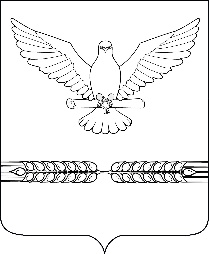 АДМИНИСТРАЦИЯ СТАРОЛЕУШКОВСКОГО СЕЛЬСКОГО ПОСЕЛЕНИЯ ПАВЛОВСКОГО РАЙОНАПОСТАНОВЛЕНИЕот ______________                                                                                         № ______ст-ца Старолеушковская  Об утверждении Порядка признания и списания дебиторской задолженности сомнительной или безнадежной к взысканию администрации Старолеушковского сельского поселения Павловского районаВ соответствии с Гражданским кодексом Российской Федерации, Налоговым кодексом Российской Федерации, Бюджетным кодексом Российской Федерации, Федеральным законом от 06.12.2011 № 402-ФЗ "О бухгалтерском учете", Приказом Министерства финансов Российской Федерации от 01.12.2010 № 157н "Об утверждении Единого плана счетов бухгалтерского учета для органов государственной власти (государственных органов), органов местного самоуправления, органов управления государственными внебюджетными фондами, государственных академий наук, государственных (муниципальных) учреждений и Инструкции по его применению"., п о с т а н о в л я ю:1.Утвердить Порядок признания и списания дебиторской задолженности сомнительной или безнадежной к взысканию администрации Старолеушковского сельского поселения Павловского района согласно приложению к настоящему постановлению (приложение).2.Настоящее постановление обнародовать путем размещения на сайте администрации Старолеушковского сельского поселения Павловского района в информационно - телекоммуникационной сети «Интернет» (www:старолеушковское.рф) и на информационных стендах, расположенных на территории Старолеушковского сельского поселения Павловского района.3.Контроль за выполнением настоящего постановления оставляю за собой.4.Постановление вступает в силу после его официального обнародования.                                                                            ПРИЛОЖЕНИЕ
                                                                          к постановлению администрации
                                                                             Старолеушковского сельскогопоселения Павловского район                                                                                 от _____________ № _____ Порядок 
о признания и списания дебиторской задолженности сомнительной или безнадежной к взысканию администрации Старолеушковского сельского поселения Павловского района (далее - Порядок)1. Настоящий Порядок разработан в соответствии с Федеральным законом "О бухгалтерском учете" от 6 декабря 2011 года № 402-ФЗ, Бюджетным кодексом Российской Федерации, приказом Минфина РФ от 1 декабря 2010 года № 157н "Об утверждении Единого плана счетов бухгалтерского учета для органов государственной власти (государственных органов), органов местного самоуправления, органов управления государственными внебюджетными фондами, государственных академий наук, государственных (муниципальных) учреждений и Инструкции по его применению" (с изменениями и дополнениями).2.Данный порядок определяет учет дебиторской задолженности сомнительной или безнадежной к взысканию администрации Старолеушковского сельского поселения и осуществляет контроль за состоянием показателей дебиторской задолженности, направленный на недопущение возникновения просроченной и необоснованной, безнадежной дебиторской задолженности администрации Старолеушковского сельского поселения.2.1. Безнадежной к взысканию считается задолженность, по которой меры, принятые по ее взысканию, носят полный характер и свидетельствуют о невозможности проведения дальнейших действий по возмещению задолженности.2.2. Основанием для признания дебиторской задолженности безнадежной к взысканию является:–ликвидации организации-должника после завершения ликвидационного процесса в установленном законодательством Российской Федерации порядке и внесении записи о ликвидации в Единый государственный реестр юридических лиц (ЕГРЮЛ);– вынесение определения о завершении конкурсного производства по делу о банкротстве организации-должника и внесение в Единый государственный реестр юридических лиц (ЕГРЮЛ) записи о ликвидации организации;– определение о завершении конкурсного производства по делу о банкротстве в отношении индивидуального предпринимателя или крестьянского (фермерского) хозяйства;– постановление о прекращении исполнительного производства и о возвращении взыскателю исполнительного документа по основаниям, предусмотренным пунктами 3–4 статьи 46 Закона от 02.10.2007 № 229-ФЗ;– вступление в силу решения суда об отказе в удовлетворении требований (части требований) заявителя о взыскании задолженности;– смерть должника – физического лица (индивидуального предпринимателя), или объявление его умершим, или признание безвестно отсутствующим в порядке, установленном гражданским процессуальным законодательством Российской Федерации, если обязанности не могут перейти к правопреемнику;– истечение срока исковой давности, если принимаемые меры не принесли результата при условии, что срок исковой давности не прерывался и не приостанавливался в порядке, установленном гражданским законодательством;– издание акта о признания и списания дебиторской задолженности сомнительной или безнадежной к взысканию органа местного самоуправления, вследствие которого исполнение обязательства становится невозможным полностью или частично и обязательство прекращается полностью или в соответствующей части(прилагается).2.3 Сомнительной признается задолженность при условии, что должник нарушил сроки исполнения обязательства, и наличии одного из следующих обстоятельств:– отсутствие подтверждающих документов, обеспечения долга залогом, задатком, поручительством, банковской гарантией и т. п.;– значительные финансовые затруднения должника, в том числе наличие значительной кредиторской задолженности и отсутствие активов для ее погашения, информация о которых доступна в сети Интернет на сервисах ФНС, Росстата и других органов власти;– возбуждение процедуры банкротства в отношении должника;– возбуждение процесса ликвидации должника;– регистрация должника по адресу массовой регистрации;– участие в качестве должника в исполнительных производствах, в судебных спорах по договорам, аналогичным тому, в рамках которого образовалась задолженность.2.4. Не признаются сомнительными:– обязательство должника, просрочка исполнения которого не превышает 30 дней;– задолженность заказчиков по договорам оказания услуг или выполнения работ, по которым срок действия договора не истек.3. Порядок признания дебиторской задолженности сомнительной или безнадежной к взысканию:а) в случае ликвидации юридического лица либо смерти (физического лица) - являющихся должниками;б) в случае принятия судом акта, в соответствии с которым взыскатель утрачивает возможность взыскания задолженности;в) в случае вынесения судебным приставом-исполнителем постановления об окончании исполнительного производства и о возвращении взыскателю исполнительного документа, в связи с невозможностью его исполнения по основаниям, предусмотренным Федеральным законом от 02.10.2007 N 229-ФЗ "Об исполнительном производстве".4. По результатам проведенной инвентаризации дебиторской задолженности, администрация направляет в комиссию по списанию сомнительной или безнадежной к взысканию дебиторской задолженности (далее - комиссия) обращение с изложением сути вопроса, который планируется рассмотреть на комиссии.К обращению прилагаются следующие документы, подтверждающие факт безнадежности задолженности и невозможности ее погашения:а) информация о причине возникновения сомнительной или безнадежной к взысканию задолженности, содержащая данные о периоде возникновения задолженности, наименовании должника, суммы дебиторской задолженности;б) информация о принятых мерах по возврату средств бюджета администрации Старолеушковского сельского поселения;в) документы, подтверждающие нереальность взыскания долга, если долг списывается до истечения срока исковой давности;г) выписка из ЕГРЮЛ с расшифровкой о том, что организация-должник ликвидирована либо свидетельство о смерти физического лица;д) акт судебного пристава-исполнителя о невозможности взыскания долга с организации-должника, постановление об окончании исполнительного производства и возвращении взыскателю исполнительного документа.При необходимости комиссией могут быть запрошены иные документы.Состав комиссии формируется на неопределенный срок и утверждается распоряжением администрации Старолеушковского сельского поселения.Заседание комиссии назначается в течение 10 дней со дня поступления обращения.По итогам заседания комиссии оформляется протокол, в котором фиксируется факт признания дебиторской задолженности сомнительной или безнадежной к взысканию и предложение о ее списании либо заявителю направляется отказ о признании дебиторской задолженности сомнительной или безнадежной к взысканию, с указанием причин по которым решение не может быть принято.На основании протокола комиссии администрация принимает решение о признании просроченной дебиторской задолженности как безнадежной к взысканию задолженности и ее списании, которое оформляется распоряжением администрации Старолеушковского сельского поселения.5. Отражение фактов движения дебиторской задолженности в бюджетном учете осуществляется в соответствии с Приказами Министерства финансов Российской Федерации от 01.12.2010 № 157н "Об утверждении Единого плана счетов бухгалтерского учета для органов государственной власти (государственных органов), органов местного самоуправления, органов управления государственными внебюджетными фондами, государственных академий наук, государственных (муниципальных) учреждений и Инструкции по его применению" и от 06.12.2010 № 162н "Об утверждении плана счетов бюджетного учета и инструкции по его применению".Приложение 
к настоящему ПорядкуАкт №_____о признания и списания дебиторской задолженности сомнительной или безнадежной к взысканию от «__» ____________ 20__ г.В соответствии с Постановлением №____ от __________ г.:признать следующую дебиторскую задолженность безнадежной к взысканию:1) имеются основания для возобновления процедуры взыскания задолженности, предусмотренные законодательством Российской Федерации:* При наличии оснований для возобновления процедуры взыскания дебиторской задолженности
указывается дата окончания срока возможного возобновления процедуры взыскания.2) отсутствуют основания для возобновления процедуры взыскания задолженности:признать следующую дебиторскую задолженность сомнительной:Глава Старолеушковского сельского поселения Павловского районаР.М.ЧепиловВедущий специалист администрации Старолеушковского сельского поселения                                                                         О.И. КоченковаНаименование
организации
(Ф. И. О.)
должника,
ИНН/ОГРН/КППСумма
дебиторской
задолженности, руб.Основание для
признания
дебиторской
задолженности безнадежной к взысканиюДокумент,
подтверждающий обстоятельство для признания
безнадежной к
взысканию
дебиторской
задолженностиОснования для
возобновления процедуры
взыскания
задолженности*Наименование
организации
(Ф. И. О.)
должника,
ИНН/ОГРН/КППСумма
дебиторской
задолженности, руб.Основание для
признания
дебиторской
задолженности безнадежной к взысканиюДокумент,
подтверждающий
обстоятельство для
признания
безнадежной к
взысканию
дебиторской
задолженностиПричины
невозможности
возобновления процедуры
взыскания
задолженностиКомиссия по поступлению и выбытию активов (согласно распоряжения) Комиссия по поступлению и выбытию активов (согласно распоряжения) Комиссия по поступлению и выбытию активов (согласно распоряжения) 